VÝZKUMNÝ ÚSTAV ROSTLINNÉ VÝROBY v.v.i.Drnovská 507161 06 Praha 6-Ruzynětelefon: 233 022 111IČO: 00027006 DIČ: CZ00027006Objednávka číslo OB-2021-00001445Dodavatel	Číslo objednávky uvádějte na faktuře, jinak nebude faktura proplacenaing. Jiří Frank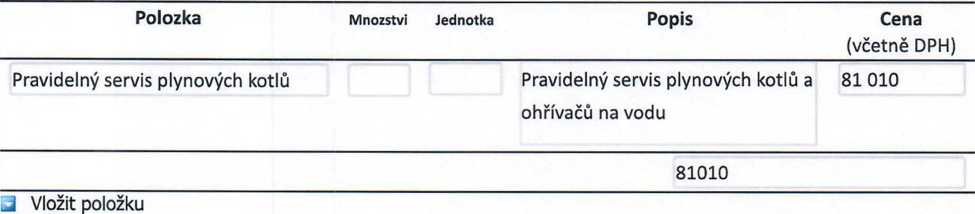 Pravidelný servis plynových kotlů                                                                                   Kč 81.010,- vč. DPHDatum:	20.8.2021	□Fakturujte:Výzkumný ústav rostlinné výroby v.v.i. Dmovská 507 161 06 Praha 6IČO: 00027006 DIČ: CZ 00027006 Bank.spojení: 25635061/0100